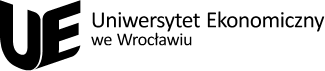 Wrocław,  dnia …………………………………….Dziekan ds. Kształceniadr hab. Witold Kowal, prof. UEWWNIOSEKO ZAWARCIE UMOWY CYWILNOPRAWNEJ NA PRZEPROWADZENIE ZAJĘĆ DYDAKTYCZNYCHZwracam się z prośbą o wyrażenie zgody na zawarcie umowy zlecenia na przeprowadzenie zajęć dydaktycznych z:Źródło finansowania: Koszty wspólne wszystkich kierunkówUZASADNIENIEImię i nazwiskoNumer telefonuPrywatny adres 
e-mailL.p.Nazwa przedmiotuKierunek
(skrót)Forma studiów
(S/N)Stopień studiów
(I/II)Semestr
(1-6)Typ zajęć
(W, ĆW, CK, S)Nr 
grupyLiczba godzinStawkaJęzyk
PL/ANG1.2.3.4.5.6.7.8.Zlecenie będzie wykonywane w okresie oddopodpis Menedżera kierunku
lub Kierownika jednostki organizacyjnejDotyczy pracowników administracyjnych:Przedmiot Umowy zostanie wykonany poza obowiązującym danego pracownika czasem pracy i poza zakresem obowiązków danego pracownika w ramach stosunku pracy w Uczelnipodpis i pieczątka imiennaKierownika jednostki organizacyjnejDECYZJA PROREKTORA DS. STUDENCKICH I KSZTAŁCENIA
jeżeli stawki są wyższe niż określone w Zarządzeniu RektoraDECYZJA DZIEKANA DS. KSZTAŁCENIApodpis i pieczątka imiennaProrektora ds. Studenckich i Kształceniapodpis i pieczątka imiennaDziekana ds. Kształcenia